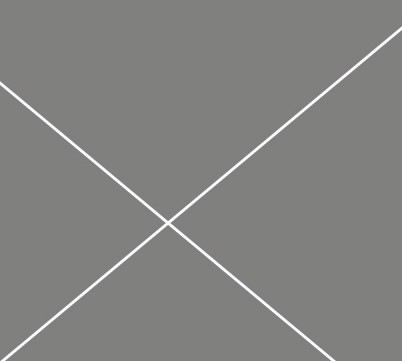 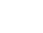 Think. Simple. Design.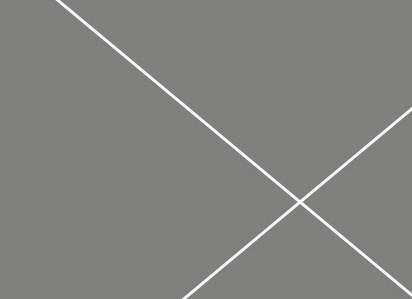 Hi there, welcome to the CorporateTable Of Contents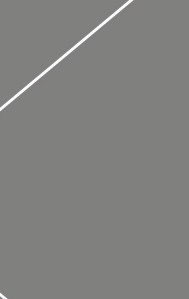 Know who we are —3	Table Of ContentsAbout UsFacts About Us8	Our Services10	Our Process12	Our Portfolio14	Company History16	Financial Report.18	Our Sales All Around The World.20	The Keys For Success22	The CrewEvery day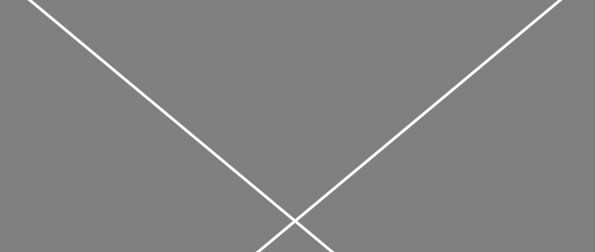 we make thousands of incredible designsfor our clients.About UsKnow who we are —Nam eu nulla pharetra, sagittis elit in, porta purus. Nunc ut urna at leo auctor maximus sit amet nec diam. Cum sociis natoque penatibus et magnis dis parturient montes, nascetur ridiculus mus. Duis iaculis tortor a egestas ultricies.Pellentesque a ex molestie, varius ipsum ultrices, commodo odio. Interdum et malesuada fames ac ante ipsum primis in faucibus. Praesent sed augue non eros efficitur mollis. Vestibulum magna metus, vehicula in nibh id, commodo sagittis urna. Fusce rhoncus magna eu felis sagittis, at maximus justo efficitur. Pellen- tesque neque elit, tincidunt vitae mattis et, vulputate eget felis. Donec vulputate aliquet nibh, sed lacinia leo tempus congue.In hac habitasse platea dictumst. Duis malesuada nunc quam, cursus dictum tortor posuere in. Ut convallis placerat imperdiet. Nam luctus justo tortor, non scelerisque tortor ultrices ut. Integer iaculis, lorem eget tristique vestibulum, erat ex faucibus nulla, vel condimentum leo arcu quis arcu. Vivamus malesuada erat eu sem accumsan iaculis. Sed a felis ut puruscursus venenatis et sit amet dolor. Pellentesque vitae ipsum magna. Suspendisse sagittis, orci quis consequat pulvinar, tellus nisi cursus dolor, a pulvinar urna quam   at magna. In ultricies gravida semper. Duis tellus sem, tincidunt eget elit a, ultrices interdum est. Vestibulum vel finibus metus. Duis rhoncus eleifend aliquet. Aliquam tempus, est non imperdiet elementum, enim orci posuere libero, nec tristique tortor nibh sed ipsum. Nullam id dui ornare, tempor ante vel, lacinia odio.Praesent et eros lectus. Proin at justo rhoncus augue finibus condimentum. Curabitur sed est sit   amet elit mattis efficitur quis non lacus. Sed non nulla nibh. Fusce sit amet orci blandit diam porttitor hendrerit.Facts About UsWe will bring you ideas to life! —Pam eu nulla pharetra, sagittis elit in, porta purus. Nunc ut urna at leo auctor maximus sit amet nec diam Nullam id dui ornare, vel, lacinia odio.. Cum sociis natoque penatibus et magnis dis parturient montes, nascetur ridiculus mus. Duis iaculis tortor a egestas  ultricies. Nullam id dui ornare, vel, lacinia odio.In hac habitasse platea dictumst.Duis malesuada nunc quam, cursus dictum tortor posuere in. Ut convallis placerat imperdiet. Nam luctus justo tortor, non scelerisque tortor ultrices ut. Integer iaculis, lorem eget tristique vestibulum, erat ex faucibus nulla, vel condimentum leo arcu quis arcu. Vivamus malesuada erat eu sem accumsan iaculis. Sed a felis ut purus cursus venenatis et sit amet dolor. Pellentesque vitae ipsum magna. Suspendisse sagittis, orci quis consequat pulvinar, tellus nisi cursus dolor, a pulvinar urna quam at mag-na. In ultricies gravida semper.Praesent et eros lectus. Proin at justo rhoncus augue finibus condimentum. Curabitur sed est sit amet elit mattis efficitur quis non lacus.Sed non nulla nibh. Fusce sit amet orci blandit diam porttitor hendrerit. Nunc viverra posuere mauris nec fringilla. Nunc lobortis elit eros, vitae dignissim est mattis non. In sed tortor a magna consequat facilisis. Praesent porttitor purus sed enim malesuada, vitae consequat magna pulvinar.Lorem ipsum dolor sit amet, consectetur adipiscing elit.Nulla at gravida orci, non accumsan enim. Quisque vel tortor nisl. Donec ullamcorper efficitur mauris, nec volutpat ipsum aliquam a. Aliquam interdum diam orci, sed so- dales felis hendrerit nec. Suspendisse volutpat, magna in pulvinar fringilla, nibh massa dapibus tellus, ac fringilla ex est nec nunc. Phasellus aliquam faucibus sapien vel effic- itur. Fusce mollis tortor nisl, et semper tortor ornare ac. Sed odio tortor, scelerisque at mi ac, fringilla finibus felis. Curabitur semper ex eget faucibus ultricies. Pellentesque pharetra, orci eu finibus posuere, velit risus interdum nunc, in feugiat ante neque ac tortor. Proin at iaculis libero. Ut fringilla tristique ligula in tempus. In et faucibus lacus. Nunc risus purus, volutpat volutpat quam non, tempor moli.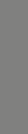 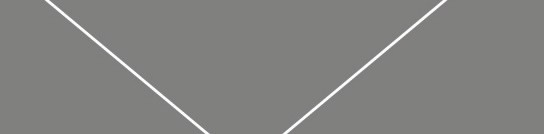 Lorem ipsum dolor sit amet, consectetur adipiscing elit.Nulla at gravida orci, non accumsan enim. Quisque veltortor nisl. Donec ullamcorper efficitur mauris, nec volutpat ipsum aliquam a. Aliquam interdum diam orci, sed sodales felis hendrerit nec. Suspendisse volutpat, magna in pulvinar fringilla, nibh massa dapibus tellus, ac fringilla ex est nec nunc.What We Do?Nulla at gravida orci, non accumsan enim. Quisque vel tortor nisl. Donec ullamcorper efficitur mauris, nec volut- pat ipsum aliquam a. Aliquam interdum diam orci, sed sodales felis hendrerit nec. Suspendisse volutpat, magna in pulvinar fringilla, nibh massa dapibus tellus, ac fringilla ex est nec nunc. Phasellus aliquam faucibus sapien vel efficitur.Our ServicesSer vices what we provide —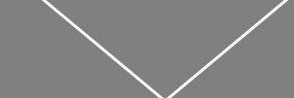 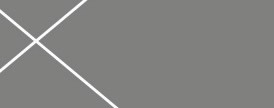 Service OneNam eu nulla pharetra, sagittis elit in, porta purus. Nunc ut urna at leo auctor maximus sit amet nec diam. Cum sociis natoque penatibus et magnis dis parturient montes, nascetur ridiculus mus. Duis iaculis tortor a egestas ultricies. Vestibulum magna metus, vehicula in nibh id, commodo sagittis urna.Service TwoNam eu nulla pharetra, sagittis elit in, porta purus. Nunc ut urna at leo auctor maximus sit amet nec diam. Cum sociis natoque  penatibus  et  magnis dis parturient montes, nascetur ridiculus mus.Duis iaculis tortor a egestas ultricies. Vestibulum magna metus, vehicula in nibh id, commodo sagittis urna.Service Four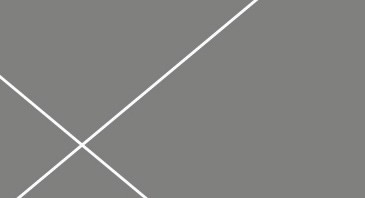 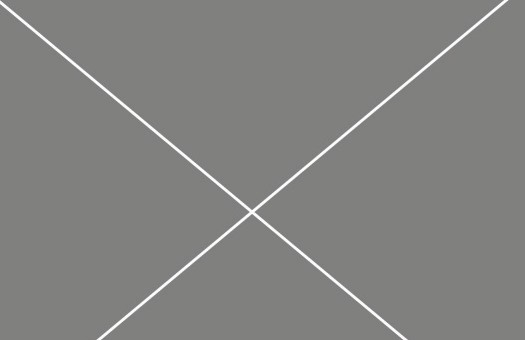 Nam eu nulla pharetra, sagittis elit in, porta purus. Nunc ut urna at leo auctor maximus sit amet nec diam. Cum sociis natoque penatibus et magnis dis parturient montes, nascetur ridiculus mus. Duis iaculis tortor a egestas ultricies. Vestibulum magna metus, vehicula in nibh id, commodo sagittis urna.Service ThreeNam eu nulla pharetra, sagittis elit in, porta purus. Nunc ut urna at leo auctor maximus sit amet nec diam. Cum sociis natoque penatibus et magnis dis parturient montes, nascetur ridiculus mus. Duis iaculis tortor a egestas ultricies. Vestibulum magna metus, vehicula in nibh id, com- modo sagittis urna.Our Process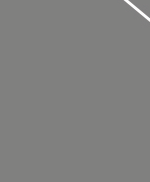 How we work —Duis eleifend eleifend efficitur. Pellentesque habitant morbi tristique senectus et netus et malesuada fames ac turpis egestas. Cras hendrerit enim sit amet iaculis consectetur. Nulla feugiat ullamcorper venenatis. Nam tincidunt sed ipsum at consectetur. Sed porta at lacus sed viverra. Duis purus elit, tincidunt vitae blandit eu, tempus quis massa. Integer sodales congue neque sed feugiat.Nam eu nulla pharetra, sagittis elit in, porta purus. Nunc ut urna at leo auctor maximus sit amet nec diam. Cum sociis natoque penatibus et magnis dis parturient montes, nascetur ridiculus mus. Duis iaculis tortor a egestas ultricies. Pellentesque a ex molestie, varius ipsum ultrices, commodo odio. Interdum et malesuada fames ac ante ipsum primis in faucibus.Praesent sed augue non eros efficitur mollis. Vestibulum magna metus, vehicula in nibh id, commodo sagittis urna. Fusce rhoncus magna eu felis sagittis, at maximus justo efficitur. Pellentesque neque elit, tincidunt vitae mattis et, vulputate eget felis. Donec vulputate aliquet nibh, sed lacinia leo tempus congue. Praesent et eros lectus. Proin at justo rhoncus augue finibus condimentum. Curabitur sed est sit amet elit mattis efficitur quis non lacus. Sed non nulla nibh. Fusce sit amet orci blandit diam porttitor hendrerit. Nunc viverra posuere mauris nec fringilla.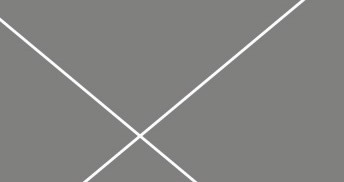 Our PortfolioOur latest works —Title: Portfolio 1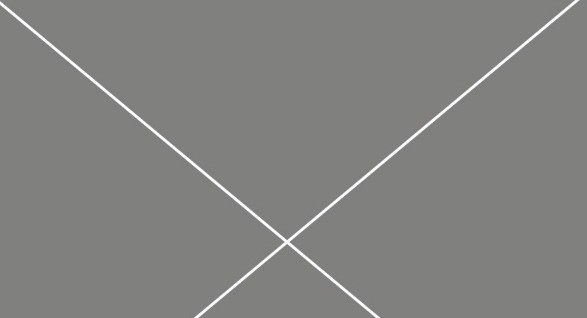 Designer: Cassandra FriesenCurabitur sed est sit amet elit mattis efficitur quis non lacus. Sed non nulla nibh. Fusce sit amet orci blandit diam porttitor hendrerit. Nunc viverra posuere mauris nec fringilla. Nunc lobortis elit eros, vitae dignissim est mattis non. In sed tortor a magna consequat facilisis. Praesent porttitor purus sed enim malesuada, vitae consequat magna pulvinar. Maecenas id metus non mauris.Title: Portfolio 2Designer: Cassandra FriesenCurabitur sed est sit amet elit mattis efficitur quis non lacus. Sed non nulla nibh. Fusce sit amet orci blandit diam porttitor hendrerit. Nunc viverra posuere mauris nec fringilla. Nunc lobortis elit eros, vitae dignissim est mattis.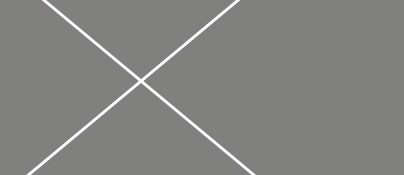 Title: Portfolio 3Designer: Cassandra FriesenCurabitur sed est sit amet elit mattis efficitur quis non lacus. Sed non nulla nibh. Fusce sit amet orci blandit diam porttitor hendrerit. Nunc viverra posuere mauris nec fringilla. Nunc lobortis elit eros, vitae dignissim est mattis non. In sed tortor a magna consequat facilisis. Praesent porttitor purus sed enim malesuada, vitae consequat magna pulvinar. Maecenas id metus non mauris.Company HistoryWe love what we do and we love our histor y—In hac habitasse platea dictumst. Duis malesuada nunc quam, cursus dictum tortor posuere in. Ut convallis placerat imperdiet.     Nam luctus justo tortor, non scelerisque tortor ultrices ut. Integer iaculis, lorem eget tristique vestibulum, erat ex faucibus nulla, vel condimentum leo arcu quis arcu.Pellentesque vitae ipsum magna.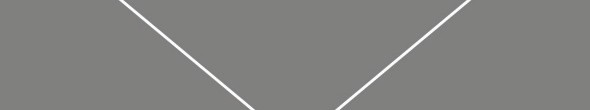 Suspendisse sagittis, orci quis consequat pulvinar, tellus nisi cursus dolor, a pulvinar urna quam at magna. In ultricies gravida semper. Duis tellus sem, tincid- unt eget elit a, ultrices interdum est. Vestibulum vel finibus metus. Duis rhoncus eleifend aliquet. Aliquam tempus, est non imperdiet elementum, enim orci posu-ere libero, nec tristique tortor nibh sed ipsum. Nullam id dui ornare, tempor ante vel, lacinia odio.Praesent et eros lectus.Nunc lobortis elit eros, vitae dignissim est mattis non.In sed tortor a magna consequat facilisis. Praesent porttitor purus sed enim malesuada, vitae consequat magna pulvinar.Financial Report.Our Report This Year —Lorem ipsum dolor sit amet, consectetuer adipiscing elit, sed diam nonummy nibh euismod tincidunt ut laoreet dolore magna aliquam erat volutpat. Lorem ipsum dolor sit amet, consectetuer adipiscing elit, sed diam euismod tincidunt ut laoreet dolore.Sollemnes In FuturumNam eu nulla pharetra, sagittis elit in, porta purus. Nunc ut urna at leo auctor maximus sit amet nec diam. Cum sociis natoque penatibus et magnis dis parturient montes, nascetur ridiculus mus. Duis iaculis tortor aegestas ultricies. Pellentesque a ex molestie, varius ipsum ultrices, commodo odio. In- terdum et malesuada fames ac ante ipsum primis in faucibus. Praesent sed augue non eros efficitur mollis. Vestibulum magna metus, vehicula in nibh id, commodo sagittis urna.Pellentesque neque elit, tincidunt vitae mattis et, vulputate eget felis.Donec vulputate aliquet nibh, sed lacinia leo tempus congue.In hac habitasse platea dictumst. Duis malesuada nunc quam, cursus dictum tortor posuere in. Ut convallis placerat imperdiet.Lorem ipsum dolor sit amet, consectetur adipiscing elit. Nulla at gravida orci, non accumsan enim.Quisque vel tortor nisl. Donec ullamcorper efficitur mauris, nec volutpat ipsum ali- quam a. Aliquam interdum diam orci, sed sodales felis hendrerit nec. Suspendisse volutpat, magna in pulvinar fringilla, nibh massa dapibus tellus, ac fringilla  ex  est nec nunc. Phasellus aliquam faucibus sapien vel efficitur. Fusce mollis tortornisl, et semper tortor ornare ac. Sed odio tortor, scelerisque at mi ac, fringilla finibus felis. Curabitur semper ex eget faucibus ultricies. Pellentesque pharetra, orci eu finibus posuere, velit risus interdum nunc, in feugiat ante neque ac tortor.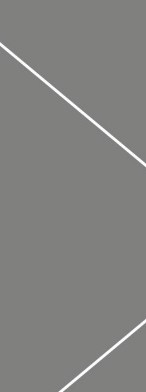 King Julian BrochureInfographic 1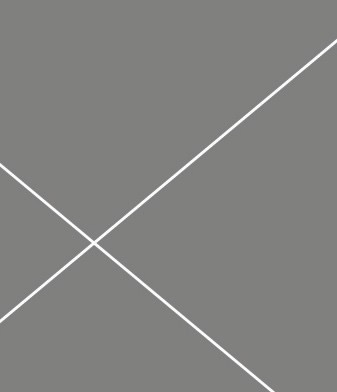 Dynamicus, qui sequitur mutationem consuetudium lectorum. Duis autem vel eum iriure dolor in hendrerit in vulputate velit esse molestie consequat, vel illum dolore eu feugiat nulla facilisis at vero eros.last year statistic.432Infographic 3Dynamicus, qui sequitur mutationem consuetudium lectorum. Duis autem vel eum iriure dolor in hendrerit in vulputate velit esse molestie consequat, vel illum dolore eu feugiat nulla facilisis at vero eros.last year statistic.11       2       3       4       5       6       7       8       9       10     11   12Infographic 2Dynamicus, qui sequitur mutationem consuetudium lectorum. Duis autem vel eum iriure dolor in hendrerit in vulputate velit esse molestie consequat, vel illum dolore eu feugiat nulla facilisis at vero eros.last year statistic.Tel. 00.000.0000.00Email. info@yourwebsite.comOur Sales All Around The World.In hac habitasse platea dictumst. Duis malesuada nunc quam, cursus dictum tortor posuere in.Ut convallis placerat imperdiet. Nam luctus justo tortor, non scelerisque tortor ultrices ut. Integer iaculis, lorem eget tristique vestibulum, erat ex faucibus nulla, vel condimentum leo arcu quis arcu. Vivamus malesuada erat eu sem accumsan iaculis. Seda felis ut purus cursus venenatis et sit amet dolor. Pellentesque vitae ipsum magna. Suspendisse sagittis, orci quis consequat pulvinar, tellus nisi cursus dolor, a pulvinar urna quam at magna.01	02	03In ultricies gravida semper.+ Duis tellus sem, tincidunt eget elit a, ultrices interdum est. Nam eu nulla pharetra, sagittis elit in, porta purus.+ Nunc ut urna at leo auctor maximus sit amet nec diam. Cum sociis natoque penatibus et magnis dis parturient montes, nascetur ridiculus mus.+ Duis iaculis tortor a egestas ultricies. Pellentesque a ex molestie, varius ipsum ultrices, commodo odio.+ Interdum et malesuada fames ac ante ipsum primis in faucibus. Praesent sed augue non eros efficitur mollis.King Julian BrochureNew YorkNam eu nulla pharetra, sagittis elit in, porta purus. Nunc ut urna at leo auctor maximus sit amet nec diam. Cum sociis natoquepenatibus et magnis dis parturient montes, nascetur ridiculus mus.Duis iaculis tortor a egestas ultricies. Pellentesque a ex molestie, varius ipsum ultrices, commodo odio.Interdum et malesuada fames ac ante ipsum primis in faucibus.$5.609Total RevenueLondonNam eu nulla pharetra, sagittis elit in, porta purus. Nunc ut urna at leo auctor maximus sit amet nec diam. Cum sociis natoquepenatibus et magnis dis parturient montes, nascetur ridiculus mus.Duis iaculis tortor a egestas ultricies. Pellentesque a ex molestie, varius ipsum ultrices, commodo odio.Interdum et malesuada fames ac ante ipsum primis in faucibus.$2.390Total RevenueDubaiNam eu nulla pharetra, sagittis elit in, porta purus. Nunc ut urna at leo auctor maximus sit amet nec diam. Cum sociis natoquepenatibus et magnis dis parturient montes, nascetur ridiculus mus.Duis iaculis tortor a egestas ultricies. Pellentesque a ex molestie, varius ipsum ultrices, commodo odio.Interdum et malesuada fames ac ante ipsum primis in faucibus.$1.975Total Revenue0204030504	05	06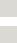 ShanghaiJakartaMelbourneNam eu nulla pharetra, sagittis elit in, porta purus. Nunc ut urna at leo auctor maximus sit amet nec diam. Cum sociis natoque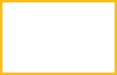 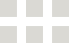 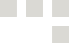 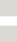 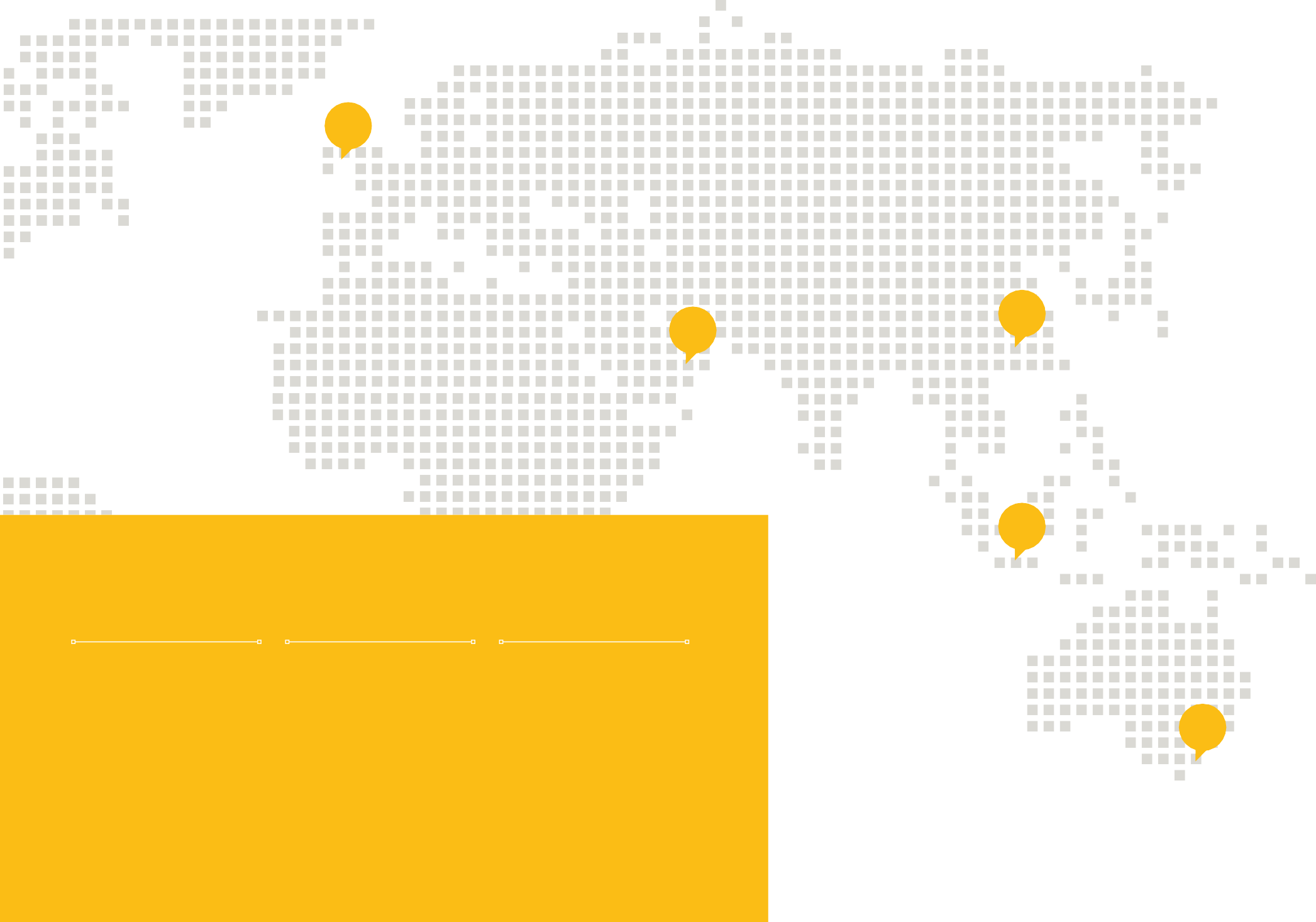 penatibus et magnis dis parturient montes, nascetur ridiculus mus.Duis iaculis tortor a egestas ultricies. Pellentesque a ex molestie, varius ipsum ultrices, commodo odio.Interdum et malesuada fames ac ante ipsum primis in faucibus.$3.754Total RevenueNam eu nulla pharetra, sagittis elit in, porta purus. Nunc ut urna at leo auctor maximus sit amet nec diam. Cum sociis natoquepenatibus et magnis dis parturient montes, nascetur ridiculus mus.Duis iaculis tortor a egestas ultricies. Pellentesque a ex molestie, varius ipsum ultrices, commodo odio.Interdum et malesuada fames ac ante ipsum primis in faucibus.$2.976Total RevenueNam eu nulla pharetra, sagittis elit in, porta purus. Nunc ut urna at leo auctor maximus sit amet nec diam. Cum sociis natoquepenatibus et magnis dis parturient montes, nascetur ridiculus mus.Duis iaculis tortor a egestas ultricies. Pellentesque a ex molestie, varius ipsum ultrices, commodo odio.Interdum et malesuada fames ac ante ipsum primis in faucibus.$3.456Total Revenue06Tel. 00.000.0000.00Email. info@yourwebsite.comThe Keys For SuccessFeel free to talk with us —Praesent et eros lectus. Proin at justo rhoncus augue finibus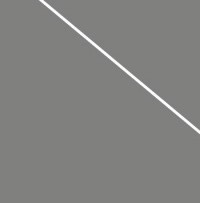 condimentum. Curabitur sed est sit amet elit mattis efficitur quis non lacus. Sed non nulla nibh. Fusce sit amet orci blandit diam porttitor hendrerit. Nunc viverra posuere mauris nec fringilla.Praesent et eros lectus.Proin at justo rhoncus augue finibus condimentum. Curabitur sed est sit amet elit mattis efficitur quis non lacus. Sed non nulla nibh. Fuscesit amet orci blandit diam porttitor hendrerit. Nunc viverra posuere mauris nec fringilla.Duis eleifend eleifend efficitur. Pellentesque habitant morbi tristique senectus et netus et malesuada fames ac turpis egestas.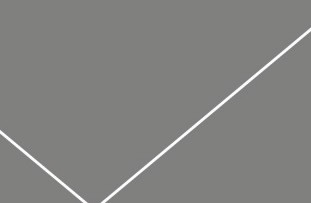 Cras hendrerit enim sit amet iaculis consectetur. Nulla feugiat ullamcorper venenatis. Nam tincidunt sed ipsum  at consectetur. Sed porta at lacus sed viverra. Duis purus elit, tincidunt vitae blandit eu, tempus quis massa. Integer sodales congue neque sed feugiat.Nam eu nulla pharetra, sagittis elit in, porta purus. Nunc   ut urna at leo auctor maximus sit amet nec diam. Cum sociis natoque penatibus et magnis dis parturient montes, nascetur ridiculus mus. Duis iaculis tortor a egestas ultricies. Pellentesque a ex molestie, varius ipsum ultrices, commodo odio. Interdum et malesuada fames ac ante ipsum primis in faucibus. Praesent sed augue non eros efficitur mollis. Vestibulum magna metus, vehicula in nibh id, commodo sagittis urna. Fusce rhoncus magna eu felissagittis, at maximus justo efficitur. Pellentesque neque elit, tincidunt vitae mattis et, vulputate eget felis. Donec vulpu- tate aliquet nibh, sed lacinia leo tempus congue.The CrewWho that makes this company alive —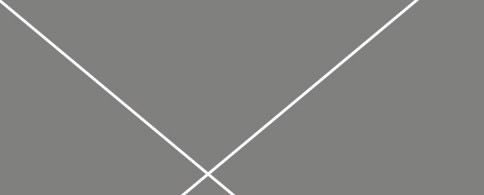 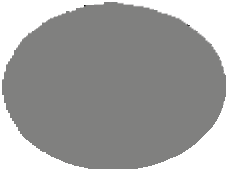 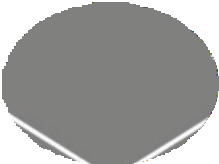 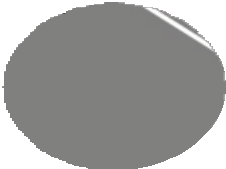 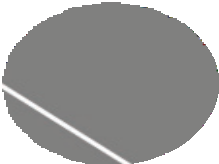 СИЛЬНЫЙ ПРОДАЮЩИЙ ТЕКСТ В 5 СТИЛЯХГОТОВНОСТЬ ОТ 72 ЧАСОВ	ПОДБОР ИЗ 20 000+ ПЛАТНЫХ ЛИЦЕНЗИОННЫХPRO-ШАБЛОНОВДополнительно: оформление под брендбук компании или подбор сочетаний цветов для создания вашего фирстиля и оформленияТакже “под ключ”: презентации, брошюры, White Paper, буклеты, коммерческие предложения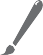 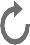 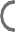 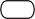 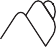 customers@petr-panda.ru Главный сайт проекта: petr-panda.ruSTYLES OF THE POWERFUL SELLING 5 TEXT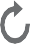 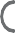 AN AVAILABILITY FROM 72 HOURS	A SELECTION OF 20,000+ PAID LICENSED PRO TEMPLATESAdditionally: design for a company’s brand book or selection of color combinations to create your corporate identity and designPlus: presentations, brochures, White Paper, booklets, and business proposalscustomers@petr-panda.ruThe main project’s website: petr-panda.ruIn hac habitasse dictumst.In hac habitasse dictumst.In hac habitasse dictumst.In hac habitasse dictumst.2010Duis malesuada nunc quam, cursus dictum tortor posuere in. Ut convallis placerat imperdiet. Nam luctus justo tortor, non sceleris- que tortor ultrices.In hac habitasse dictumst.In hac habitasse dictumst.In hac habitasse dictumst.In hac habitasse dictumst.Duis malesuada nunc quam, cursus dictum tortor posuere in. Ut convallis placerat imperdiet. Nam luctus justo tortor, non scelerisque tortor ultrices.20112012Duis malesuada nunc quam, cursus dictum tortor posuere in. Ut convallis placerat imperdiet. Nam luctus justo tortor, non sceleris- que tortor ultrices.In hac habitasse dictumst.In hac habitasse dictumst.In hac habitasse dictumst.In hac habitasse dictumst.Duis malesuada nunc quam, cursus dictum tortor posuere in. Ut convallis placerat imperdiet. Nam luctus justo tortor, non scelerisque tortor ultrices.20132014Duis malesuada nunc quam, cursus dictum tortor posuere in. Ut convallis placerat imperdiet. Nam luctus justo tortor, non sceleris- que tortor ultrices.In hac habitasse dictumst.In hac habitasse dictumst.In hac habitasse dictumst.In hac habitasse dictumst.Duis malesuada nunc quam, cursus dictum tortor posuere in. Ut convallis placerat imperdiet. Nam luctus justo tortor, non scelerisque tortor ultrices.20152016Duis malesuada nunc quam, cursus dictum tortor posuere in. Ut convallis placerat imperdiet. Nam luctus justo tortor, non sceleris- que tortor ultrices.